MIETVERTRAG 2021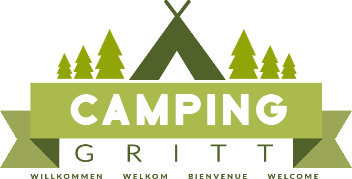 Der Mietvertrag besteht zwischen: „Um Grittchen“ S.a.r.l. (Camping Gritt), im folgenden als "Vermieter" bezeichnet,und Herr / Frau ............................................. ......................Adresse:................................................ ...........................................Wohnort:................................................ ..................................Land: ................................................ .............................................Telefon:................................................ .......................................Email:................................................ ..........................................Stellplatznummer: ................................................ ....................Im Mietvertrag ist ein Stellplatz enthalten für folgende Perioden:Camping Gritt, 2, um Gritt, L-9161 Ingeldorf, Luxemburg für den folgenden Zeitraum (Zutreffendes ankreuzen):o..1 April bis 31 Oktober *............................................................  1500,00 €o..1 April bis 15 Juli *..................................................................... 850,00 € o.. Aufenthalt von 3 Monaten……………………………………….……… 850,00 €o.. Aufenthalt von 2 Monaten………………………………………………..700,00 €o..Aufenthalt von 1 Monat…………………………………………………….575,00 € Der Mieter kann den Betrag für den Stellplatz ganz oder in zwei Teilen bezahlen. Eine Hälfte muss vor dem 10. April 2021 bezahlt werden (zweiter Teil vor dem 1. Juli 2021). Sie können Bar bezahlen oder das Geld auf das Bankkonto von „Um Grittchen“ überweisen: CELLLULL ING LU40 0141 5595 4130 0000. Bei einem Mietvertrag ab 1 Monat zahlen Sie die erste Hälfte bei der Ankunft.Bei vorzeitiger Abreise erfolgt keine Rückerstattung!!!Der Preis beinhaltet: 1 Wohnwagen / Wohnmobil (+ Markise), 2 Personen, 1 Auto, 10 Ampere Strom, Wasser mit Abfluss, Hund und Umweltsteuer. Ein zusätzliches Zelt mit den Maßen 2 x 2 m ist zulässig. Das Wurzeltuch darf nicht mehr als 1 Meter unter die Markise ragen. Ein zweites Auto kann an der Rezeption auf dem Parkplatz kostenlos geparkt werden (Höchstgeschwindigkeit 10 km / h, auch Radfahrer!)Die Untervermietung des Platzes ist untersagt. Maximal 6 Personen können auf dem Stellplatz übernachten. Diese Personen müssen sich an der Rezeption anmelden, bevor sie auf dem Campingplatz ankommen !! Der Mieter muss sich auch bei Ankunft und Abreise sowie bei Besuchern melden !! Wenn Sie Ihren Stellplatz für mehrere Tage verlassen, schalten Sie bitte den Strom aus!Die absolute Ruhezeit ist von 23:00 Uhr abends bis 07:00 Uhr morgens.Wartung, wie Mähen, entfernen von Unkraut, schneiden von Kanten, dafür ist der Mieter während der Mietzeit zuständig! Sie können das Gras in den entsprechenden Grascontainer entsorgen. Erkundigen Sie sich bitte an der Rezeption für die übrigen Abfälle (siehe auch gekennzeichnete Abfallbehälter). Es ist verboten an Sonn- und Feiertagen zu mähen!Während der Mietzeit ist es strengstens verboten, ein Auto, einen Wohnwagen / Wohnmobil mit einem Gartenschlauch zu waschen, der an eine Wasserversorgung angeschlossen ist!Der Mieter ist verpflichtet, nach Beendigung der Mietdauer seinen Platz gemäht und aufgeräumt zu verlassen. Die Stellplätze, die länger als 2 Monaten besetzt sind, müssen nach Absprache den Stellplatz saën.Bei Überflutung des Fluss , die Sauer, haftet der Campingleiter nicht für daraus resultierende Schäden.Der Vermieter und / oder Geschäftsführer hat das Recht, den Vertrag ohne Angabe von Gründen vorzeitig zu kündigen.Lesen und genehmigt.Platz:................................................ .... Datum .................... 2021Vom Mieter unterschrieben:.................................................. .................................................. .*Bitte senden Sie uns der Mietvertrag vor dem 15. März 2021 zurück:info@camping-gritt.lu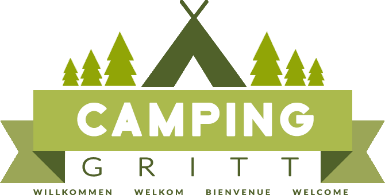 